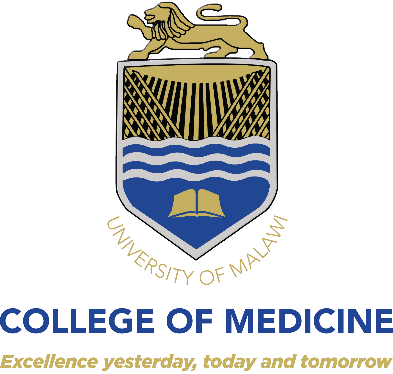 VACANCY ANNOUNCEMENTLECTURER IN PALLIATIVE CARE The College of Medicine (CoM) was established in 1991 as a constituent college of the University of Malawi. Its mission is to be an academic centre of excellence in the training of doctors and other health professionals in clinical service and medical research, responsive to the health needs of Malawi and its neighbours within the Southern African region. In pursuit of the mission, the CoMis inviting applications from suitably qualified candidates to fill the following two posts of Lecturers in Palliative Care.Job SummaryReporting to the Head of Department, the Lecturer will be expected to undertake teaching, research, administrative and community engagement work and activities. Key Duties and ResponsibilitiesAmong other duties and responsibilities, the Lecturer will be expected to:Develop and teach palliative care modules andset up best learning approachesCarry out assessment, monitor and evaluatestudents’ academic work and provide academic and consultative support to students in their learning activitiesSet and manage examinationsDevelop, provide oversight and manage teaching timetablesProvide academic input on existing and new courses and course development as appropriateCarry out research, consultancy and outreach activitiesin field of specialtyProvide clinical service and supervise students during clinical classes and attachmentsin recognized teaching hospitals Supervise students’ research projects.Provide academic leadership in the area of specializationQualifications and RequirementsA minimum of MBBS or equivalent medical or nursing qualification plus Master’s degree in Palliative Medicine or related fieldExperience in delivery of palliative care in primary or specialist setting.Extensive teaching experience, including both development and delivery of a variety of teaching toolsKnowledge and understanding of delivery of palliative care in low resource settings (experience working in Africa or similar setting preferable)Those with proven record of ability to attract funding and to conduct high quality research which is reflected in the authorship of high quality publications or other research outputs in their relevant fields shall have added advantage.Skills and Personal AttributesExcellent interpersonal, oral and written communication skillsCompetent in the use of computer packages, including Word, Excel, PowerPoint and software packagesAbility to prioritize and co-ordinate workTeam player with ability to work in a collaborative environmentApplication ProcedureCandidates fulfilling the requirements for this position should submit applications together with copies of certificates and detailed Curriculum Vitae, including names, contacts and emails of at least three traceable referees to:The Registrar
College of Medicine
P/Bag 360
Chichiri
Blantyre 3
OrEmail:hr@medcol.mw
Applications should be submitted byMonday, 10th May 2021. Those submitting via email should indicate the title of the post in the subject line as ‘Lecturer in Palliative Care’.